 			 Le 22 septembre 2022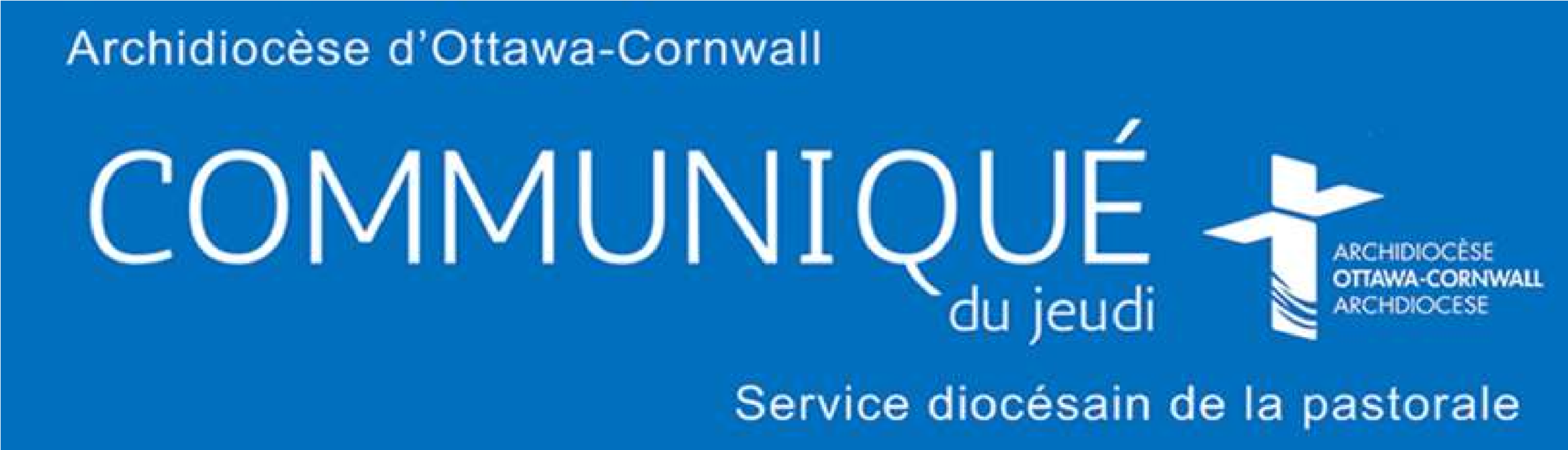 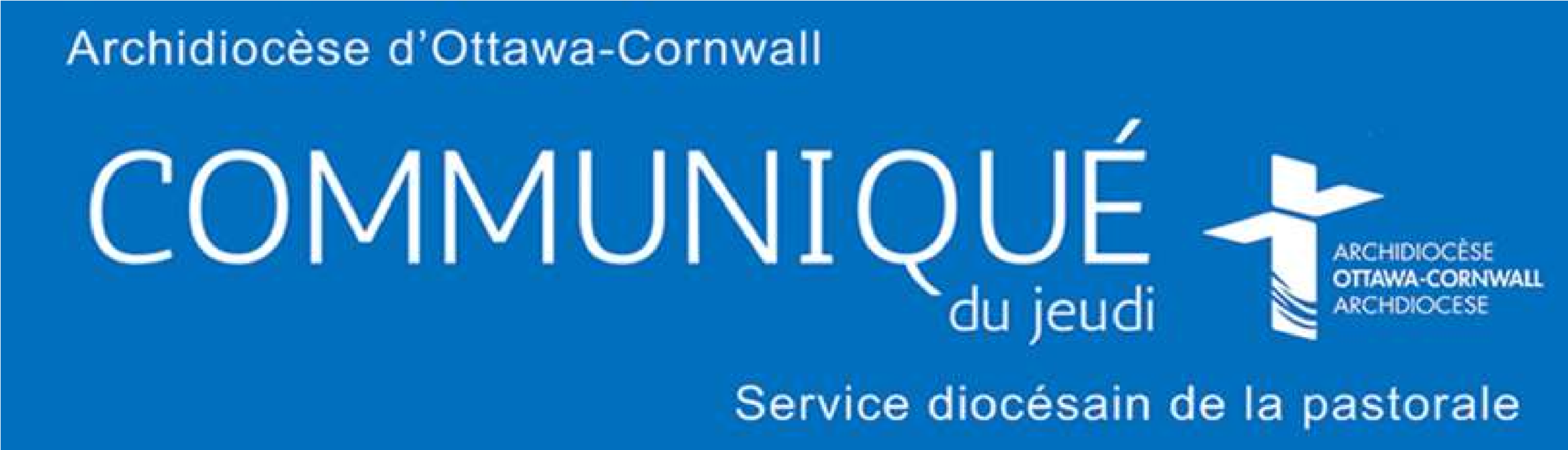 NOUVELLES DIOCÉSAINES NOUVEAUX OUTILS DE COMMUNICATION − En tant qu'enfants de Dieu, notre mission est de proclamer la Bonne Nouvelle de notre Sauveur Jésus-Christ.  Pendant de nombreuses années, des bénévoles et des employés passionnés de l'archidiocèse ont partagé avec vous le Communiqué du jeudi, le Friday Facts et les messages Flocknote afin de vous renseigner sur les activités et événements qui sont pour tous les fidèles autant d’occasions de rencontrer le Seigneur. Nous tenons à remercier ces personnes pour leur travail et leur dévouement.Dans le souci de communiquer de manière plus efficace avec les diocésains et diocésaines et d'attirer de nouveaux disciples, l'archidiocèse a pris la décision d'interrompre la publication de ses communications et de les remplacer par des outils plus modernes et plus conviviaux. Dans les prochains mois, nous vous indiquerons où elles seront disponibles et comment y accéder.Les paroisses et le clergé auront bientôt accès à un nouveau site intranet (Sharepoint) qui leur permettra de partager des informations en temps réel.  Les paroissiens et les personnes intéressé(e)s à la vie de l'Église, bénéficieront bientôt d'un tout nouveau site web et auront également la possibilité de s'abonner à une infolettre dynamique et renouvelée. Le lancement de ces nouveaux outils vous sera communiqué prochainement. Nous vous remercions de votre fidélité et nous comptons sur votre soutien.ORDINATION au DIACONAt en vue du sacerdoce − Le vendredi 14 octobre 2022 à la messe de 19h00 en la Paroisse St-Joseph d'Orléans, l’archidiocèse d’Ottawa-Cornwall est heureux de vous inviter à l’ordination au diaconat transitoire de notre séminariste Polux Jean Baptiste. Il sera ordonné diacre pour le service du Christ et la mission de l'Église par l’imposition des mains de son Excellence Mgr Marcel Damphousse. On vous fera parvenir sous-peu un lien qui vous permettra d’y participer en ligne.DEMANDE DE DATE POUR LE SACREMENT DE CONFIRMATION AUX PAROISSES − Voici arrivé le temps de planifier le sacrement de Confirmation. Mgr Damphousse visitera autant de Paroisses que possible. À cet effet, il est demandé aux Paroisses de proposer trois dates possibles à soumettre à l’Archidiocèse avant le 30 septembre 2022, afin de pouvoir les accommoder aux disponibilités des évêques. Les Paroisses devront préciser le nombre de services dont elles auront besoin et le nombre de personnes inscrites pour ledit sacrement. Tous ces renseignements devront être envoyés par courriel à pastoralefr@archottawa.ca.COMMANDE D’ORDO, DE MISSEL ROMAIN ET AUTRES PUBLICATIONS DE LA CÉCC – La CÉCC annonce que le Missel Romain est maintenant disponible. Pour pouvoir passer votre commande, veuillez remplir le formulaire en cliquant sur le lien suivant : https://forms.office.com/r/tEu54fSEgzLe Centre de services à la famille (CSF) − Le CSF offre des sessions de préparation au mariage, en français, aux couples de l’archidiocèse d’Ottawa-Cornwall. Cliquez ici pour les détails ou/et contactez le bureau au 613-565-5166 | info@csfamille.caPastorale vocationelle − Êtes-vous un homme de prière, célibataire, avec un esprit de service ? Avez-vous le désir de devenir prêtre ? Je serais heureux de vous rencontrer ou de vous parler au téléphone ou par SMS : 613-558-1445. Vous pouvez également me joindre à l'adresse : vocations@archottawa.ca . L'abbé Pierre Champoux, directeur des vocations, archidiocèse d’Ottawa-Cornwall, 200-1209, rue Michael Nord, Ottawa.PASTORALE JEUNESSE − JOURNÉE MONDIALE DE LA JEUNESSE (JMJ) − la 37ème Journée mondiale de la jeunesse aura lieu à Lisbonne, au Portugal, du 1er au 6 août 2023. Les inscriptions se poursuivent jusqu’au 30 septembre 2022. Notez cependant que seules les inscriptions faites avant le 30 juin 2022 sont remboursables. Comme les places sont limitées, nous encourageons les jeunes à réserver leur place en remplissant le formulaire d’inscription que tu trouveras au lien suivant : Formulaire JMJ 2023 - Google Forms . Pour plus de renseignements, veuillez-vous rendre sur le site https://fr.archoc.ca/jmj ou communiquer avec Manon Chevalier au 613-738-5025, poste 219. CÉLÉBRATIONS DES FIDÈLES DÉFUNTS − Les célébrations auront lieu au cimetière Notre-Dame, 455, chemin Montréal, Ottawa (https://www.notredamecemetery.ca/) le dimanche 25 septembre 2022 à 14h30. Le service au cimetière de la Nativité, à Cornwall, aura lieu le dimanche 25 septembre 2022 à 13h00 et au cimetière Notre-Dame, à Cornwall (http://notre-damecemetery.com/ndc/), le dimanche 25 septembre 2022 à 14h00.COLLÈGE DES CONSULTEURS − Les paroisses sont invitées à soumettre des propositions au Collège des Consulteurs pour tout nouveau projet : construction, rénovation, restauration, acquisition majeure, vente de biens, campagne majeure de collecte de fonds, modification de l'art sacré ou des espaces de culte. L'approbation de l'Archevêque doit être obtenue avant la réalisation de ces projets, une fois présentés au Collège des Consulteurs. Prochaine réunion : Mardi 20 septembre (au lieu du 18 octobre). Pour être inscrites à l'ordre du jour, les paroisses doivent soumettre leurs propositions de projets à centre@archottawa.ca au plus tard le vendredi 9 septembre 2022. Les propositions reçues après la date limite ne seront pas prises en compte. Les propositions adressées au Collège doivent inclure un formulaire rempli de la Politique 2018 du Collège des Consulteurs (https://en.archoc.ca/parish-construction-and-renovations), la nature et le coût du projet, y compris trois devis et le mode de financement du projet. Les demandes adressées au Fonds d'emprunt pour les paroisses peuvent atteindre un maximum de 50 % du coût du projet. Si des plans/conceptions d'architecture/ingénierie font partie de votre demande, ils doivent être fournis en format PDF. Renseignements : centre@archottawa.ca ; 613-738-5025x244.JOURNÉE PASTORALE - THEME : « ALLER DE L’AVANT ENSEMBLE POUR LA MISSION » – Le 12 octobre 2022 de 10h00 à 14h00 à la Paroisse Saint-Isidore. Les prêtres, diacres, personnes mandatées, agents et agentes de pastorale et autres personnes engagées en pastorale, sont attendus à cette journée. Veuillez cliquer sur l’invitation qui vous a été envoyée et remplissez le formulaire, ensuite soumettez-le. La date limite pour confirmer votre participation est le 05 octobre 2022. Le coût du repas est de 15$. Pour toute question, veuillez communiquer avec le service de la pastorale francophone par courriel : pastoralefr@archottawa.ca ou en appelant au 613-738-5025, poste 247.NOMINATION PAROISSE SAINT-JOSEPH D’ORLÉANS − Nous excusons d’avoir manqué de porter à votre attention le changement de fonction pastorale pour l’abbé Jean-François Morin. Il a quitté ses fonctions d’aumônier du Conseil scolaire du Centre-Est et a été nommé depuis le début de ce mois de septembre comme assistant-curé à la paroisse St Joseph d’Orléans. Nous lui souhaitons un fructueux ministère pastoral et missionnaire.NOMINATION ADMINISTRATION DIOCESAINE − Nous avons le plaisir de vous annoncer que M. Richard Pommainville est le nouveau Directeur général de l’administration diocésaine attaché au bureau de l’Archevêque, depuis le lundi 19 septembre 2022. Nous lui souhaitons la bienvenue et toutes les bénédictions.Le 30 septembre - Journée nationale de la vérité et de la réconciliation « La Journée du chandail orange : chaque enfant compte » − Une occasion d’en apprendre davantage sur l'histoire du système des pensionnats et ses effets sur la vie des peuples autochtones (Site web). On peut également se renseigner sur l’histoire de la journée du chandail orange à l’adresse : http://www.orangeshirtday.org/uploads/7/9/8/7/79871818/phyllis_histoire_fr.pdf LE COMMUNIQUÉ DU JEUDI − Il est disponible à l’adresse : https://fr.archoc.ca/communique-du-jeudi.Le formulaire pour vous abonner : https://fr.archoc.ca/abonnez-vous; pour soumettre une annonce : https://fr.archoc.ca/soumettre-un-evenementhttps://fr.archoc.ca/soumettre-un-evenement.ACTIVITÉS PAROISSIALES CÉRÉMONIES AUX CIMETIÈRES :Paroisse Saint-Paul, Dalkeith : le dimanche 25 septembre 2022, messe à 14h30 au cimetière, si la température le permet.PAROISSE NOTRE-DAME-DE-LOURDES − Nous portons à votre connaissance qu’à partir du 4 octobre 2022, la soirée de prière charismatique du lundi aura lieu le mardi à 19h30 après la messe paroissiale. Bienvenue à toutes et tous.SOUPER SPAGHETTI − PAROISSE SAINT-JOACHIM – La Paroisse Saint-Joachim organise un Souper spaghetti au Centre communautaire de Chute-à-Blondeau, le dimanche 16 octobre 2022, de 16h30 à 17h00. La Sauce et les desserts faits maison sont offerts au coût de 20$. Pour plus de renseignements, veuillez contacter Monique Desjardins en appelant au 613-632-3942 ou par courriel : monidesj@gmail.comPORTES OUVERTES − L'Amicale de l"église St-Bernard à Fournier offrira sa dernière activité ''Portes ouvertes'' de la saison, le dimanche 25 septembre prochain, dès 13h. Vous êtes bienvenu.es.BAZAR À LA PAROISSE ST-JEAN-BAPTISTE DE L'ORIGNAL − Le samedi 24 septembre 2022 de 10h à 19h, il y aura 135 prix à gagner pour une valeur totale de 9,896 $ et les tirages se feront à 19h. Les billets seront disponibles à la porte au coût de 10 $ le livret de 10 billets. Pour plus de renseignement, veuillez contacter Diane et Rémi Lavigne au 613-632-7941 ou le bureau de la paroisse au 613-675-4497 ou encoure par courriel :  paroissestjeanbaptistelorignal@gmail.comLA PAROISSE SAINT-GABRIEL OFFRE UN COURS DE CROISSANCE SPIRITUELLE − Le cours durera six semaines. Une occasion de réfléchir sur sa foi, comment l’approfondir et de partager avec les autres. Plusieurs thèmes seront abordés :  la prière, les sacrements, les Saintes Écritures, etc. au moyen d’un guide du participant et de vidéos. Nous offrons la possibilité d’organiser deux groupes : le premier sur Zoom et le deuxième en présentiel à l’église Saint-Gabriel, 55 rue Appleford, Ottawa. Sur Zoom, les rencontres auront lieu chaque mardi de 19 h à 20 h 30, du 4 octobre au 8 novembre 2022. Le jour et l’heure des rencontres en présentiel seront déterminés avec les inscrits. Pour vous inscrire, contactez Isabelle Frappier 613-297-0885 ou isabelle_f@hotmail.com.PAROISSE SAINT-GABRIEL - Le Comité de croissance spirituelle vous invite aux conférences du 22 et 29 septembre 2022, de 19h à 20h15, qui seront offertes par Père Damien Dewornu. Le sujet est: « Marchons ensemble vers la réconciliation ». Suite aux révélations dévastatrices concernant les écoles résidentielles, la visite du Pape François et les inquiétudes soulevées lors du processus synodal paroissial et diocésain, Père Damien Dewornu, canoniste, a accepté de venir élucider la situation et offrir des pistes de réflexion et de réconciliation. Il y aura une période de questions à la fin de chaque conférence. Ces conférences seront offertes à l’église, 55 rue Appleford, Ottawa, K1J 6T6, en mode hybride (en présence et sur zoom). Aucune inscription n'est nécessaire. Pour vous joindre par Zoom :  https://us02web.zoom.us/j/85057662558?pwd=MmlrbnRWV0lOenZFbDJ4UWdkeHlQZz09LE CENTENAIRE DE LA CONSÉCRATION DE L'ÉGLISE PAROISSIALE SAINT JOSEPH D'ORLÉANS - LE 1er OCTOBRE 2022 − "Le 1er octobre 1922, la nouvelle église dédiée à St-Joseph à Orléans était bénite par son Excellence Monseigneur Pietro di Maria, délégué apostolique au Canada.  Pour commémorer cette date, le samedi 1er octobre 2022 à 17h00, une sainte Messe sera présidée par notre Archevêque, Son Excellence Monseigneur Marcel Damphousse. Un moment de partage et de témoignage suivra. Vous êtes cordialement invités à cet événement."PRÉPARATION AU MARIAGE - RÉGION DE L'EST − Le vendredi 10 février 2023, de 18h30 à 21h00 et le samedi 11 février 2023, de 9h00 à 18h00, à la Paroisse Saint-Pierre-Apôtre de Hawkesbury. Pour votre inscription, contactez : Louise Sabourin, secrétaire à la paroisse au 613 632-8661 ou Liza Sutherland, au 613 676-6199.MESSES QUOTIDIENNE ET ADORATION EUCHARISTIQUE À LA PAROISSE SAINT-FRANÇOIS D’ASSISE − La paroisse offre une messe du mardi au samedi à 11h et les dimanches à 10h. Pas de messe le lundi. Tous les vendredis, il y a un moment d’adoration eucharistique après la messe de 11h. Le sacrement de réconciliation vous est offert avant chaque messe. L’église est située à l’angle Wellington ouest et l’avenue Fairmont dans le quartier Hintonburg. Les autobus OCTranspo numéro 11 s’arrêtent devant l’église. Bienvenue à tous ! Pour tout renseignement, appelez au 613-728-983 ou envoyez un courriel à stfrancoisdassise@bellnet.ca.CONCERT DE NOËL – 11 DÉCEMBRE À 14 H A L’ÉGLISE SAINT-JACQUES (EMBRUN) − Après une longue pause due à la pandemie, nous vous présentons notre 3ème concert de qualité avec le groupe TOCADÉO, composé de quatre talentieux ténors qui nous feront honneur. Pour réserver vos billets, appelez le bureau paroissial au 613-443-2817. Les prix varient entre 60$ et 48$ dans l’Église et 50$ et 40$ au jubé. Venez nombreux et soyez les bienvenu(e)s !Grand concert de Noël LE 19 décembre à 19h30 à l’église Saint-François d’Assise −Les Petits Chanteurs de France seront de passage dans notre paroisse lors de leurs tournée canadienne 2022. Les organisateurs nous demandent de vendre 400 billets d’ici la fin septembre. Pour vous procurer des billets, composez le 581-477-0249, poste 22 ou rendez-vous sur le site www.leschoristes.ca. L’église est sise à l’angle Wellington ouest et l’avenue Fairmont dans le quartier Hintonburg. Les autobus OCTranspo no 11 s’arrêtent devant l’église. Les cartes Visa et Mastercard et les virement Interac sont acceptés. Info : Gilles Leclerc gilles.leclerc7@sympatico.ca : 613-728-1983 et http://stfrancoisdassise.on.ca/concerts/.VATICAN / CÉCCJOURNÉE MONDIALE DES MISSIONS − Le pape François a publié un message pour la Journée mondiale des missions qui aura lieu le 23 octobre 2022, intitulée " Vous serez mes témoins " (Ac 1, 8). "Je répète le grand désir de Moïse pour le peuple de Dieu en chemin : "Si seulement tout le peuple du Seigneur était prophète !" (Nb 11, 29). En effet, si nous étions tous, dans l'Église, ce que nous sommes déjà en vertu du baptême : prophètes, témoins, missionnaires du Seigneur, par la puissance de l'Esprit Saint, jusqu'aux extrémités de la terre ! Marie, Reine des Missions, prie pour nous !"  Pour lire l'intégralité du message, cliquez ici.AUTRES ANNONCEMISSION FOI − À l’approche du 1er octobre, début du Mois missionnaire et fête de sainte Thérèse de Lisieux, patronne des missions, les catholiques du Canada – ainsi que tout homme et femme de bonne volonté – sont invités à (re)découvrir, célébrer et soutenir l’activité missionnaire dans le monde, en faveur des peuples les plus démunis. Pour ce faire, Mission foi (Œuvre pontificale de la propagation de la foi) a préparé de nombreuses ressources, dont son Guide d'animation missionnaire 2022 (en français et en anglais) et de nombreuses capsules vidéo, particulièrement utiles pour soutenir l’animation dans les paroisses et les différents groupes. Consultez-les ici : https://missionfoi.ca/mois-missionnaire/ . Pour tout renseignement, veuillez contacter Dalia Esposito/Torchia communications au 514-654-2635 ou par courriel: dalia@torchiacom.com   UN FINANCEMENT POUR LES JEUNES DES JMJ 2023 − Le samedis 24 septembre de 8h à 15h à Franco-Cité, les lave-Auto sont de retour. Venez faire laver votre voiture afin d'aider les jeunes qui ont le goût de vivre les Journée Mondiales de la Jeunesse en août 2023. Une belle voiture super propre et une bonne cause à appuyer. Franco-Cité est situé au 623 Smyth voisin du CHEO. Pour tout renseignent, veuillez contacter Gilles Néron au 613-255-0652. Merci de contribuer à faire toute une différence pour nos jeunes !PRIÈRES DE TAIZE − Elles ont lieu une fois par mois de septembre à avril à la paroisse du Sacré-Cœur sur le campus de l’Université d’Ottawa.  La prochaine : jeudi le 22 septembre à 19h15.  Pour information : S. Marie-Pierre taize@le460.org 613-241-7515.ŒUVRES PONTIFICALES MISSIONNAIRES AU CANADA (OPM) – Une nouvelle vidéo, une seconde capsule de la série Web La foi en action, produite dans le cadre de l’année jubilaire des OPM. Dans cette deuxième de quatre, il est mis en lumière l’Œuvre pontificale de Saint-Pierre-Apôtre dont le but principal est d’assurer une formation et une préparation de qualité aux séminaristes et à leurs formateurs, dans les Églises les plus pauvres du monde. Comme ce fut le cas pour le père Hubert Kedowide, o.m.i., béninois, qui aujourd’hui doit sa vocation aux missionnaires, envers qui il a un énorme sentiment de reconnaissance. Le père Hubert, exprime sa foi et la met en action en étant prêtre. Son expérience dans son pays lui fait rappeler le rôle du prêtre qui en est un de service. Et sa grande joie est de célébrer la messe. « Celui qui vient à l’Eucharistie, ne ressort pas comme il est entré. »  Écouter la vidéo ici : https://bit.ly/3QLXzOO   JOURNEE DES FRANCO-ONTARIENS(NES) − Le 25 septembre 2022 marque la Journée des Franco-ontariens.nes ! La pandémie nous a privé du privilège de montrer nos couleurs haut et fort dans les célébrations publiques l’an dernier. Cette année, pas question de passer inaperçu! La cause des Franco-ontariens est une lutte sans répit. Le Droit publiera un cahier spécial soulignant l’événement le samedi 24 septembre 2022. Assurez-vous d’en faire partie en réservant votre espace publicitaire dès maintenant! Pour plus de renseignement, veuillez contacter Lise Landry au 613 562-7725La Société de Saint-Vincent de Paul d'Ottawa et l'Initiative multiconfessionnelle pour l’Habitation − organisent un tournoi de golf “La meilleure balle" le lundi 26 septembre à 8h30 au Meadows Golf & Country Club, 4335, Ch. Hawthorne, Gloucester, en vue de lever des fonds pour le logement abordable pour les autochtones d'Ottawa (L'Ancre). Les particuliers et les équipes de 4 personnes sont invités à s'inscrire au coût de 150 $ par personne, ce qui comprend la partie, la voiturette, le repas du midi et les prix. Un reçu d'impôt d'au moins 50 $ vous sera remis pour la partie don. Renseignements et inscription  : Bryan De Pape au 613-739-4347, courriel : depapebryan@gmail.com, site web : https://ssvpottawa.ca/fr/.CETTE PAROLE QUI M’HABITE - SÉMINAIRE CONNECTÉ − Le jeudi 29 septembre 2022 de 14h00 à 15h30 (heure du Québec) : Fini les vacances! Que la session commence ! Le premier séminaire de cette année académique célèbre un nouveau livre québécois qui explore le rapport personnel et spirituel de divers auteurs à une parole biblique. Quelques-uns de ces auteurs participeront au séminaire, rassemblés par Jonathan Guilbault, éditeur chez Novalis. Ce séminaire permettra donc le passage d'un rapport académique, à un rapport existentiel à la Bible. Pour y participer, connectez-vous un peu avant 14h (heure du Québec) sur https://ulaval.zoom.us/j/9581530478 La 13ème retraite annuelle d'automne des femmes (WFR) aura lieu le samedi 15 octobre 2022, de 8h45 à 15h30. Cette année, l'équipe WFR organisera une retraite hybride d'une journée, à la fois en personne et en ligne via Zoom. La retraite aura lieu au Heritage Hall sur les terrains du campus de Kemptville, 820 Heritage Dr., Kemptville, ON. Les femmes de tous âges sont invitées à participer à la retraite d'automne de cette année. Le coût de la retraite est de 65 dollars en personne et de 20 dollars pour la version Zoom. Pour plus d'informations et pour vous inscrire, veuillez consulter notre site Web Women's Fall Retreat (womensfallretreat.com). La date limite d'inscription est le 4 octobre.12e PILGRIMAGE ANNUEL D'AUTOMNE À L'ORATOIRE DE ST-JOSEPH − et visite du Sanctuaire de la Miséricorde Divine (Montréal) des diocèses d'Ottawa-Cornwall, Gatineau, Pembroke, Mont-Laurier, St-Jérôme et Kingston - 16 octobre 2022.  Divers lieux de départ.  Premier arrivé, premier servi.  Pour toute information et réservation veuillez contacter Mike Budge au 613-224-8110.SOINS PALLIATIFS DE GRANDE QUALITE A L’HOSPICE CARE OTTAWA − Les francophones seront heureux d’apprendre qu’ils ont accès à des soins palliatifs de grande qualité à l’Hospice Care Ottawa, aussi connu sous le nom du Maycourt.  Le Maycourt a grandement besoin de patients, de bénévoles francophones et, bien sûr, de dons. L’endroit respire la beauté par ses arbres, ses fleurs et les superbes tableaux qui ornent ses salles et ses corridors. Le Maycourt Situé au 114, avenue Cameron, Ottawa, ON, K1S 0X1. Il est facile d’accès par autobus. Pour plus de renseignements, veuillez appeler au 613-260-2906.OFFRES D’EMPLOIS LA SOCIÉTÉ DE SAINT-VINCENT DE PAUL - CONSEIL NATIONAL DU CANADA RECHERCHE – un leader dynamique pour occuper le poste de Directeur(trice) général(e); le(la) Directeur(trice) général(e) est le leader principal, responsable des opérations quotidiennes d’un organisme de bienfaisance enregistré. Voir description de poste affiché https://ssvp.ca/fr/members/offres-emplois/ .  Veuillez envoyer votre CV à national@ssvp.ca .  LA SOCIÉTÉ DE SAINT-VINCENT DE PAUL - CONSEIL NATIONAL DU CANADA RECHERCHE – un(e) adjoint(e) administratif(ve) à temps partiel, 8 à 10 heures par semaine; l’horaire est flexible.  Les tâches se regroupent autour de la gestion de la boutique en ligne et d’aider au poste de réceptionniste. Pour plus de détails, cliquez sur le lien : https://ssvp.ca/fr/members/offres-emplois/ .  Veuillez envoyer votre CV à national@ssvp.ca .LE CENTRE MIRIAM, UN MINISTÈRE CHRÉTIEN, RECHERCHE une personne compatissante dont la responsabilité première sera d’aider les femmes enceintes et leurs familles. Doit être couramment bilingue (oral et écrit) et posséder une bonne connaissance en comptabilité et en informatique (logiciels MS Word, Excel, bases de données et QuickBooks). Veuillez faire parvenir votre résumé à : Nicole Beaudin, 107 - 1803 boul. St-Joseph, Orléans (ON) K1C 6E7, ou par courrier électronique au : dir.centremiriam@gmail.com. Tél. 613-830-8623 Pour plus d’information et description de tâches : https://centremiriam-fr.ca/LA PAROISSE TRÈS-SAINTE-TRINITÉ DE ROCKLAND recherche un(e) concierge pour un poste de 20 heures/semaine du lundi au vendredi, 4 heures par jour, flexible. L’horaire pourra être déterminé avec le candidat ou la candidate. Diverses tâches reliées à l’entretien de l’église et du presbytère. Envoyez votre CV au: 2178, rue Laurier, C.P. 59 Rockland, On K4K 1K2 ou par courriel à: secretariat.ste-trinite@videotron.caRECHERCHE DE BÉNÉVOLE À LA PAROISSE SAINT-MATHIEU DE HAMMOND − La paroisse est à la recherche d’un ou d’une bénévole pour le poste de trésorier /trésorière. Si vous êtes intéressés, contactez-nous au 613-487-2338 ou paroissestmathieu1912@gmail.com .L’ARCHIDIOCÈSE D’OTTAWA-CORNWALL EST À LA RECHERCHE: Agent des Finances: (Date limite: 23 septembre 2022)Adjoint(e) administratif(ve)/Tribunal ecclésiastique: (Date limite : Ouvert jusqu'à ce qu'un candidat soit recruté)Traducteur(trice)-Réviseur(e) français-anglais (Date limite : Ouvert jusqu'à ce qu'un candidat soit recruté)Coordonateur des communications et de la promotion de la mission (Date limite : Ouvert jusqu'à ce qu'un candidat soit recruté)Employé de terrain (temporaire), cimetière Notre-Dame (Date limite : Ouvert jusqu'à ce qu'un candidat soit recruté)Employé de terrain (temporaire), cimetière de l'Espoir  (Date limite : ouvert jusqu'à ce qu'un candidat soit recruté)DIOCÈSE DE TIMMINSSecrétaire de l'évêque au diocèse de TIMMINS) Toute personne intéressée et possédant les qualités requises est invitée à soumettre son curriculum vitae, avant le 1er octobre 2022 à Ressources humaines – C.E.C.R. du diocèse de Timmins, 65, avenue Jubilée Est, Timmins (Ontario) P4N 5W4 Renseignements : Téléphone : 705-267-6224 / Télécopieur : 705-267-6226/ Courriel : econome@dioctims.comPour tous les postes, envoyez une lettre de motivation et un curriculum vitae en indiquant votre nom et le titre du poste dans la ligne d'objet de votre courriel à recruitment@archottawa.ca N.B.: Seuls les candidats sélectionnés pour un entretien seront contactés.RENSEIGNEMENTS CONCERNANT LES OFFRES D’EMPLOIS DE L’ARCHIDIOCÈSE D’OTTAWA-CORNWALL  https://fr.archoc.ca/opportunites-demplois .